Muster-Gefährdungsbeurteilung Chemieunterricht an WaldorfschulenKlassenstufe: 		12. KlasseTitel des Versuchs: 	Zinksalzlösung und Blutlaugensalzlösungen (14.3)Literatur:			Lehrbuch der phänomenologischen Chemie, Band 2, Seite 375Gefahrenstufe                  	Versuchstyp   Lehrer             SchülerGefahrstoffe (Ausgangsstoffe, mögliche Zwischenprodukte, Endprodukte)Andere Stoffe:Beschreibung der Durchführunga) In einem Reagenzglas mischt man 32 ml Zinksulfatlösung und 1 ml Natriumacetatlösung. Dazu gibt man 2 ml Kaliumhexacyanoferrat(II)-lösung.b) In einem zweiten Reagenzglas gibt man zu 3 ml Zinksulfatlösung 3 ml Kaliumhexacyanoferrat(III)-lösung.Ergänzende HinweiseKeineEntsorgungshinweiseAnsätze filtrieren; Rückstände in den Sammelbehälter "Feste Schwermetallabfälle" geben, Filtrate neutralisieren und in den Sammelbehälter "Schwermetallabfälle" geben.Mögliche Gefahren (auch durch Geräte)Sicherheitsmaßnahmen (gem. TRGS 500)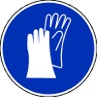 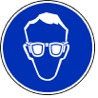 		Schutzbrille     		Schutzhandschuhe     Ersatzstoffprüfung (gem. TRGS 600)Durchgeführt. Risikoarmes Standardexperiment.AnmerkungenH302		Gesundheitsschädlich bei Verschlucken.H318		Verursacht schwere Augenschäden.H410		Sehr giftig für Wasserorganismen, mit langfristiger Wirkung.P273		Freisetzung in die Umwelt vermeiden.P280		Schutzhandschuhe/Schutzkleidung/Augenschutz/Gesichtsschutz tragen.P305+351+338	Bei Berührung mit den Augen: Einige Minuten lang vorsichtig mit Wasser ausspülen. Eventuell. vorhandene 		Kontaktlinsen nach Möglichkeit entfernen. Weiter ausspülen.P313		Ärztlichen Rat einholen / ärztliche Hilfe hinzuziehen.Schule:Datum:				Lehrperson:					Unterschrift:Schulstempel:© Ulrich Wunderlin / Atelierschule Zürich / Erstelldatum: 05.03.2016______________________________________________________________________________NameSignalwortPiktogrammeH-SätzeEUH-SätzeP-SätzeAGW in mg m-3Zinksulfat-HeptahydratGefahr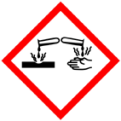 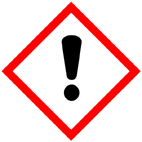 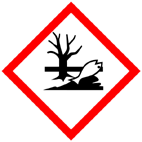 H302 H318 H410---P273 P280 P305+351+338 P313---Demineralisiertes WasserNatriumacetatlösung w = 1%Lösung von gelbem Blutlaugensalz w = 10%Lösung von rotem Blutlaugensalz w = 10%Zinkkomplexe: keine GHS-Angaben verfügbarGefahrenJaNeinSonstige Gefahren und HinweiseDurch EinatmenXDurch HautkontaktXBrandgefahrXExplosionsgefahrXDurch AugenkontaktX